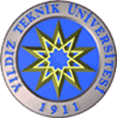 YILDIZ TEKNİK ÜNİVERSİTESİ YABANCI DİLLER YÜKSEKOKULUTEMEL İNGİLİZCE BÖLÜMÜ MEMNUNİYET ANKETİSayın Katılımcı;Bu anket, Yıldız Teknik Üniversitesi Yabancı Diller Yüksekokulu Müdürlüğü Temel İngilizce Bölümü Öğretim Görevlilerinin, program hakkındaki düşüncelerini öğrenmek ve memnuniyetlerini ölçmek amacıyla yapılmaktadır. Sizlerden aldığımız yanıtlarla gerekli alanlarda iyileştirmeler yapılması için öneriler verilecektir.Veriler sadece bilimsel amaçlı kullanılacağından isim belirtmenize gerek yoktur.Bu formun daha çok kişiye ulaşması amacıyla, çevrimiçi ortamda paylaşılması hedeflenmektedir.https://goo.gl/forms/Dx9y68HtpPZ7RnDn1PROGRAM DEĞERLENDİRME ANKETİ (öğretmenler tarafından cevaplanan)Ders içeriği, dersin amaçlarını gerçekleştirmek için uygundu.Kesinlikle katılmıyorumKatılmıyorumKararsızımKatılıyorumKesinlikle katılıyorumDers, dersin amaçlarını gerçekleştirmek için doğru bir şekilde düzenlenmişti.Kesinlikle katılmıyorumKatılmıyorumKararsızımKatılıyorumKesinlikle katılıyorumDers sunum, pratik ve üretim arasında uygun bir dengeye sahipti.Kesinlikle katılmıyorumKatılmıyorumKararsızımKatılıyorumKesinlikle katılıyorum(DERS KİTABININ İSMİ) bu düzey için uygun bir ders kitabıydı.Kesinlikle katılmıyorumKatılmıyorumKararsızımKatılıyorumKesinlikle katılıyorumZorunlu Okuma Metinleri öğrencilerimin okuma becerilerini geliştirmek için yararlıydı.Kesinlikle katılmıyorumKatılmıyorumKararsızımKatılıyorumKesinlikle katılıyorumHaftalık okuma ödevleri öğrencilerimin okuma becerilerini geliştirmek için yararlıydı.Kesinlikle katılmıyorumKatılmıyorumKararsızımKatılıyorumKesinlikle katılıyorumHaftalık kelime ödevleri öğrencilerimin kelime bilgisini geliştirmek için yararlıydı.Kesinlikle katılmıyorumKatılmıyorumKararsızımKatılıyorumKesinlikle katılıyorumHaftalık dinleme ödevleri öğrencilerimin dinleme becerilerini geliştirmek için yararlıydı.Kesinlikle katılmıyorumKatılmıyorumKararsızımKatılıyorumKesinlikle katılıyorumYazma Kitapçığı / materyalleri öğrencilerimin yazma becerisini geliştirmek için yararlıydı.Kesinlikle katılmıyorumKatılmıyorumKararsızımKatılıyorumKesinlikle katılıyorumKitabın internet alıştırmaları ders içeriğini çalışmak / gözden geçirmek için yararlıydı.Kesinlikle katılmıyorumKatılmıyorumKararsızımKatılıyorumKesinlikle katılıyorumDers materyali paylaşım platformundaki materyaller uygun bir şekilde düzenlemişti.Kesinlikle katılmıyorumKatılmıyorumKararsızımKatılıyorumKesinlikle katılıyorumDers materyali paylaşım platformundaki materyaller yeterliydi.Kesinlikle katılmıyorumKatılmıyorumKararsızımKatılıyorumKesinlikle katılıyorumDeğerlendirme araçları (ara sınavlar, kısa sınavlar, derse katılım notu) dersin içeriğini ve amaçlarını doğru bir şekilde test etti.Kesinlikle katılmıyorumKatılmıyorumKararsızımKatılıyorumKesinlikle katılıyorumDers saatleri ders içeriğini işleyebilmek için yeterliydi.Kesinlikle katılmıyorumKatılmıyorumKararsızımKatılıyorumKesinlikle katılıyorumDönemlik ders planının hızı uygundu.Kesinlikle katılmıyorumKatılmıyorumKararsızımKatılıyorumKesinlikle katılıyorumHaftalık ders planları derslerimi planlamakta bana doğru ve yeterli rehberlik sağladı.Kesinlikle katılmıyorumKatılmıyorumKararsızımKatılıyorumKesinlikle katılıyorumDüzey koordinatörü dersin sorunsuz işlemesi için yararlı bir rehberlik sağladı.Kesinlikle katılmıyorumKatılmıyorumKararsızımKatılıyorumKesinlikle katılıyorumDüzey toplantıları ders hakkında geribildirim vermek ve yardım almak için yararlıydı.Kesinlikle katılmıyorumKatılmıyorumKararsızımKatılıyorumKesinlikle katılıyorumTemel İngilizce Bölümü Müfredat Belgesi derslerimi planlamakta yararlıydı.Kesinlikle katılmıyorumKatılmıyorumKararsızımKatılıyorumKesinlikle katılıyorumDerse eklenmesi gereken dilbilgisi konuları var mıdır? Varsa nelerdir?Dersten çıkarılması gereken dilbilgisi konuları var mıdır? Varsa nelerdir?Diğer düşünceleriniz